國立員林農工 103 學年度第 二 學期活動紀錄主題□行政業務□性平教育▇品格教育□衛生教育□環境教育□國際教育□家庭教育□語文教育□生命教育□生涯發展□就業輔導□專業技能□藝術教育□科學教育□體育教育□其他               □行政業務□性平教育▇品格教育□衛生教育□環境教育□國際教育□家庭教育□語文教育□生命教育□生涯發展□就業輔導□專業技能□藝術教育□科學教育□體育教育□其他               □行政業務□性平教育▇品格教育□衛生教育□環境教育□國際教育□家庭教育□語文教育□生命教育□生涯發展□就業輔導□專業技能□藝術教育□科學教育□體育教育□其他               □行政業務□性平教育▇品格教育□衛生教育□環境教育□國際教育□家庭教育□語文教育□生命教育□生涯發展□就業輔導□專業技能□藝術教育□科學教育□體育教育□其他               活動名稱新住民嘉年華擔任志工新住民嘉年華擔任志工新住民嘉年華擔任志工新住民嘉年華擔任志工辦理單位新住民協會新住民協會協辦單位時間104年6月104年6月地點花壇和平社區參與教師2人2人參與學生32人內容概述新住民嘉年華   2.茉莉花茶製作新住民美食展  4.咖啡採收     學生擔任志工新住民嘉年華   2.茉莉花茶製作新住民美食展  4.咖啡採收     學生擔任志工新住民嘉年華   2.茉莉花茶製作新住民美食展  4.咖啡採收     學生擔任志工新住民嘉年華   2.茉莉花茶製作新住民美食展  4.咖啡採收     學生擔任志工成 績本活動無競賽成績 本活動無競賽成績 本活動無競賽成績 本活動無競賽成績 活動照片活動照片活動照片活動照片活動照片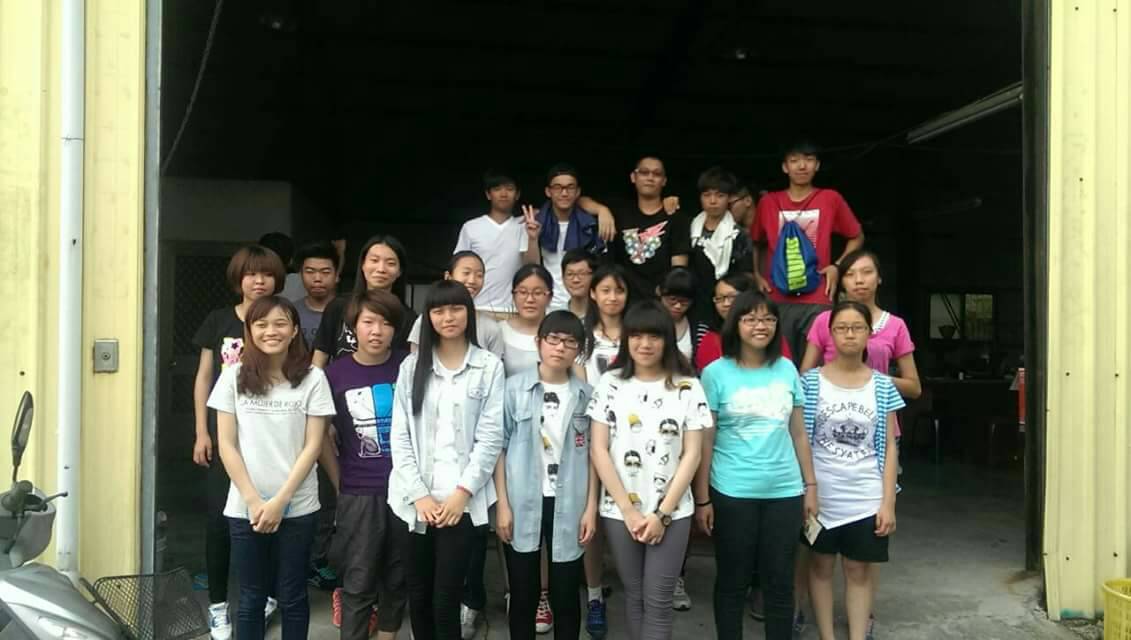 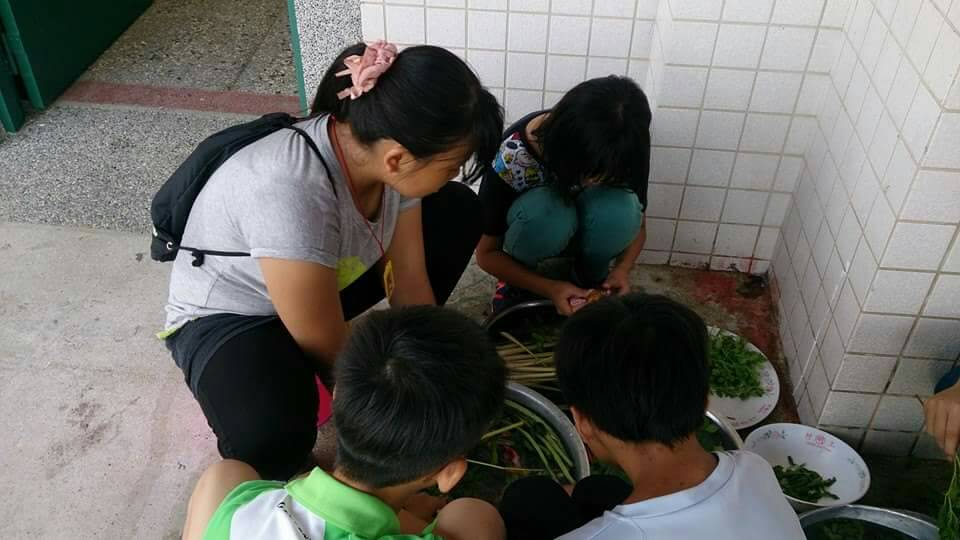 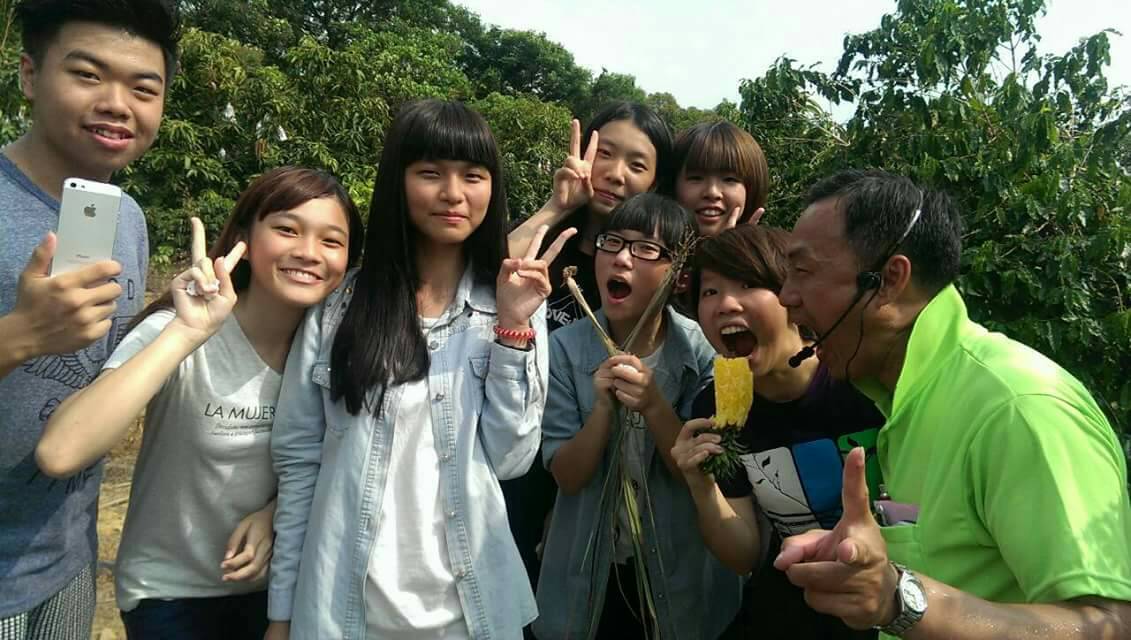 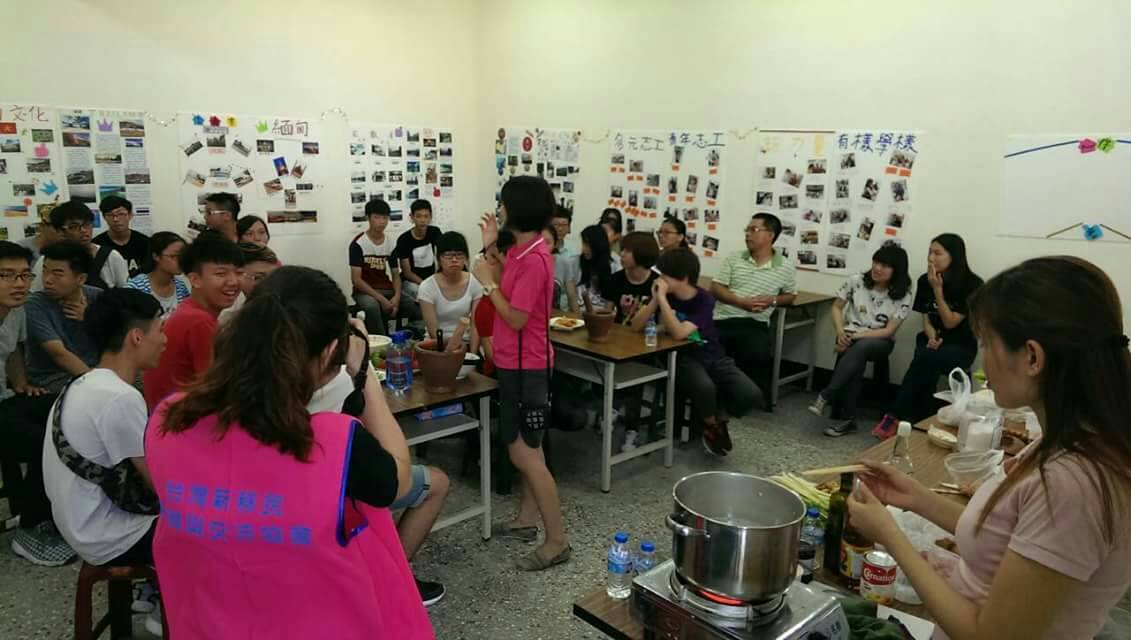 